Sample Course Outline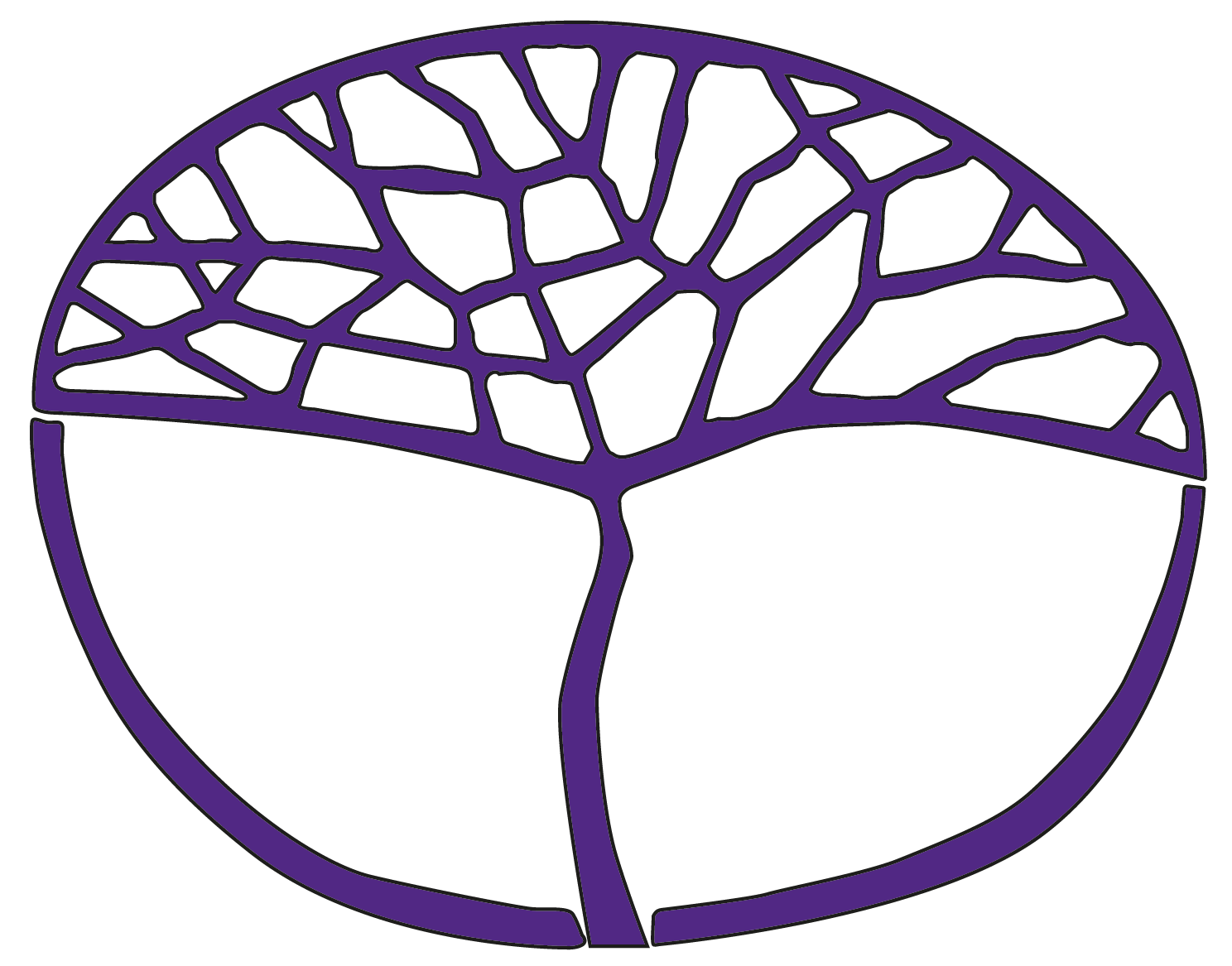 Animal Production SystemsGeneral Year 12Copyright© School Curriculum and Standards Authority, 2015This document – apart from any third party copyright material contained in it – may be freely copied, or communicated on an intranet, for non-commercial purposes in educational institutions, provided that the School Curriculum and Standards Authority is acknowledged as the copyright owner, and that the Authority’s moral rights are not infringed.Copying or communication for any other purpose can be done only within the terms of the Copyright Act 1968 or with prior written permission of the School Curriculum and Standards Authority. Copying or communication of any third party copyright material can be done only within the terms of the Copyright Act 1968 or with permission of the copyright owners.Any content in this document that has been derived from the Australian Curriculum may be used under the terms of the Creative Commons Attribution-NonCommercial 3.0 Australia licenceDisclaimerAny resources such as texts, websites and so on that may be referred to in this document are provided as examples of resources that teachers can use to support their learning programs. Their inclusion does not imply that they are mandatory or that they are the only resources relevant to the course.Sample course outlineAnimal Production Systems – General Year 12Unit 3 and Unit 4Semester 1Semester 2WeekSyllabus content1–2Introduction to Animal Production Systems General Year 12 course outline and assessment outlineSystems ecology impact of animal production systems on natural ecosystems3–4Systems ecology effects of pesticides on the environmentbenefits to animal production systems of ecosystem componentsProduce for purposeimplement a calendar of operations for a selected enterpriseidentify legal requirements of owning livestock	Task 1: Production project – Audit of on-farm natural ecosystems and improvement planTask 2: Production project – Calendar of operations5–8Sustainable productionmaintaining and improving the quality of soil and waterstewardship of natural and farming resources, including technologiescomplying with industry codes of practiceidentify risks to sustainable productionreview the sustainability of current management practicesGovernment legislation related to a selected enterpriseTask 3: Test – Systems ecology and Sustainable production9–11Economics, finance and marketsquantity and value of domestic animal production assess resources used in enterprisesmarketing options for animal productsfactors affecting supply and demandinterpretation of supply and demand information for a productTask 4: Test – Economics, finance and markets12–15Animal health impact of pests and diseases on production systemslife cycles of selected external and internal pests and diseasesassess pest and disease riskbiosecurity measures to reduce risk from pests and diseasesfactors influencing pest and disease control programsimmune system, including antibody, antigen, immunity, antitoxin, passive and active immunityuse of vaccination programs to promote immunitymonitoring pests and diseases in a production systempest and disease management options, including integrated pest management (IPM)factors affecting the selection of pesticides, including withholding periodsTask 5: Investigation – Monitoring of blow fly populationTask 6: Externally set taskTask 7: Test – Animal health WeekSyllabus content1–3Produce for purposeselect animals to meet market requirementsmanage animals to optimise profitabilityassess quality of produce against market specificationsidentify quality assurance programs for selected animal production systems, including their purpose and major featuresidentify transport and storage and requirements for animal productsTask 8: Production project – Managing animals to meet market requirementsTask 9: Production project – Assessing animals for quality assurance4–5Economics, finance and marketspreparation of budgets for an enterprise and identification of items likely to impact on profitapplying the law of the minimum to animal productionTask 10: Production project – Budgeting6–7Investigating animal productiondevelop hypotheses to test, based on prior informationdesign and conduct an investigation considering aspects of experimental design, including variables and controlsanalyse and interpret data, including calculating meanspresent data using appropriate methodsdraw conclusions based on experimental data and validate from other sourcesTask 11: Investigation – The effect of sheep age on fleece weight8–11Animal structure and functionprocesses of gastric digestionmicrobial digestion in herbivoresAnimal nutritionfeed rations for maintenance, growth and reproductionfeed on offer (FOO), stocking rates, and dry sheep equivalent (DSE)feed intake and feed conversion ratiosTask 12: Production project – Feeding planTask 13: Test – Animal structure and function and Animal nutrition12–15Animal structure and functionreproductive processes, including conception, pregnancy, birth, lactationbreeding cycles in selected livestockBreeding and improvementaims of breeding and selection, including profitability, meeting market requirements and environmental conditionssources of genetic variationselection criteria, including subjective and objective characteristicsgenetic termspredict outcomes of crosses using punnett squaresinteractions between genotype and environment (GxE)breeding systems, including inbreeding, line breeding, and crossbreedingmanagement of natural breeding programsTask 14: Production project – Livestock breeding and improvement planTask 15: Test – Breeding and improvement